INDICAÇÃO Nº 4679/2018Sugere ao Poder Executivo Municipal a possibilidade de  realizar o recolhimento ou intime o proprietário a recolher as aves que estão soltas em área pública na Rua Artur Nogueira, próximo ao nº 62, no bairro São Joaquim.Excelentíssimo Senhor Prefeito Municipal, Nos termos do Art. 108 do Regimento Interno desta Casa de Leis, dirijo-me a Vossa Excelência para sugerir ao setor competente que, por intermédio do Setor competente, a possibilidade de  realizar o recolhimento ou intime o proprietário a recolher as aves que estão soltas em área pública na Rua Artur Nogueira, próximo ao nº 62, no bairro São Joaquim, neste município. Justificativa:Este vereador foi procurado por munícipes residentes do bairro São Joaquim, mais precisamente da Rua Artur Nogueira, solicitando intermédio junto ao Setor competente quanto a possibilidade de  realizar o recolhimento ou intime o proprietário a recolher as aves que estão soltas em área pública na Rua Artur Nogueira, próximo ao nº 62, uma vez que as aves por estarem soltas em área pública,  estão invadindo as residências e deixando as dependências das garagens todas imundas de resíduos fecais, o que vem trazendo incômodos aos moradores dessa proximidades.Plenário “Dr. Tancredo Neves”, em 10 de outubro de 2.018.JESUS VENDEDOR-Vereador / Vice Presidente-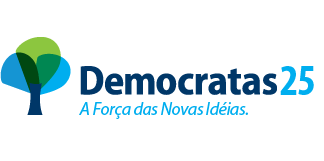 